Programme de la journée du mardi 7 avril 2020 : CE2Voici les activités que vous pouvez réaliser chez vous.Défi du jour : français/mathématiquesEcris le dernier nombre de chaque liste de nombres :2                     4                      6                     8                 …………3                     6                      9                     12                ……….4                     8                      12                    16               ………..5                     10                     15                    20              ………..Dictée (semaine 5 – période 4) : dictée écrite à l’imparfait de l’indicatif.Les artistes proposaient des palais plus confortables avec de plus grandes ouvertures et des constructions avec des frises.Mathématiques : calcul mentalCalculer des quadruples L’enseignante/ le parent dit : « Calcule le quadruple de ces nombres. » : 200 – 500 – 100 – 800 – 700 – 400 – 600 – 300 – 900 – 1000  Réponses : 800 – 2000 – 400 – 3200 – 2800 – 1600 – 2400 – 1200 – 3600 – 4000Mathématiques : calculs : comprendre le sens de la division : groupementsJe lis la leçon suivante :Je m’entraine :Diviser sans reste.Dans 15, combien de fois 5 ?                        Donc 15 : 5 = Dans 36, combien de fois 6 ?                        Donc 36 : 6 = Dans 45, combien de fois 5 ?                        Donc 45 : 5 = Dans 72, combien de fois 8 ?                        Donc 72 : 8 = Dans 49, combien de fois 7 ?                        Donc 49 : 7 = Dans 63, combien de fois 9 ?                        Donc 63 : 9 = Résoudre un problème : Le pâtissier veut disposer ses 35 éclairs au chocolat sur des plateaux qui peuvent en contenir cinq.Combien de plateaux le pâtissier peut-il remplir ?Conjugaison : l’infinitif des verbesJe peux reprendre ma leçon sur « le verbe » distribuée en début d’année. Je peux aussi m’aider de la leçon suivante :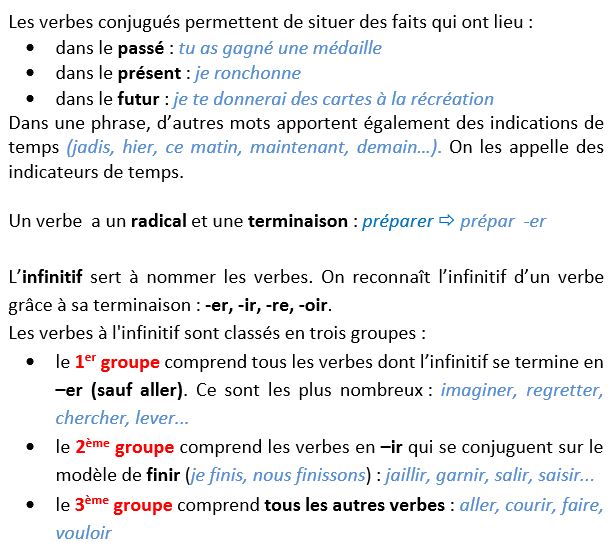 Je m’entraine :Souligne le verbe conjugué dans chaque phrase et indique son infinitif :Tu reçois du courrier tous les jours ! : ……………………………..Nous partirons à bicyclette. : ……………………………..La pâte à sel durcissait dans le four. : ……………………………..Tu élargis ton pull en tirant dessus. : ……………………………..Des ouvriers bâtissent une grande demeure. : ……………………………..Classe les verbes selon leur groupe :Chercher – savoir – choisir - partir – venir – serrer – aller – prendre– unir- fleurir – trouver – vouloir – obéirA partir de chaque mot, forme un verbe à l’infinitif de la même famille :- Une conduite : …………………………. - une satisfaction : ……………………….….. - Une déviation : …………………….…- Une fleur : …………………….……..        - Un épuisement : …………………….…….. 1er groupe2ème groupe3ème groupe